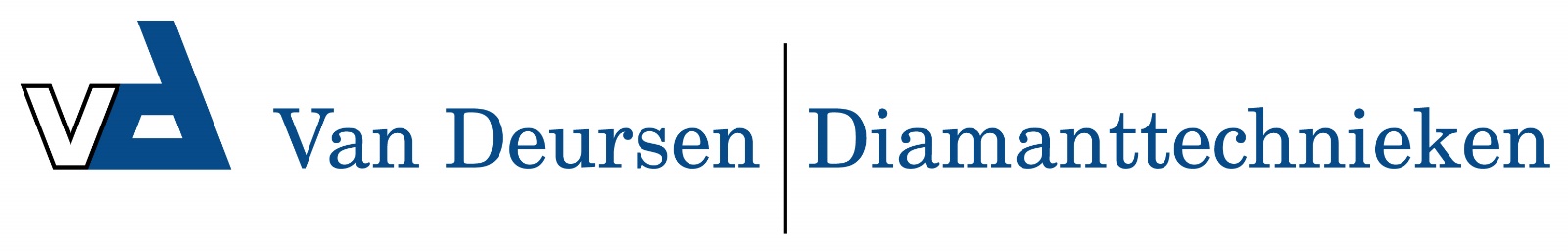 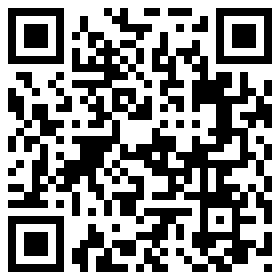 6106525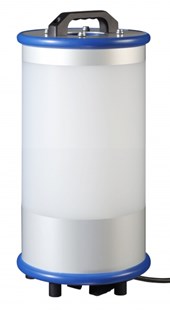 Powertube186W - (8xLED) - 230V
5m H07RN-F 2x1,0 mm2Mobiele terreinverlichting voor het verlichten van grote ruimten of gebieden. Slagvaste behuizing met siliconen beschermranden. Kan door middel van een standenschakelaar volledig of eenzijdig verlichten. Technische gegevens:Artikelnummer61.065.25EAN code4017506094750MerkEuroluxVermogen186 WattSpanning230 VBeschermklasseII (dubbel geïsoleerd)BeschermingsgraadIP 54Lichtbron8 x LEDLumen23.200 lumenKabel5 meterKabelsoortH07RN-F / NWPK (neopreen)Aders/doorsnede2 x 1,0 mm²SchakelaarJaAfmetingen (bxh)270 x 820 mmInclusiefTransporttas